~ August 2017 ~~ August 2017 ~~ August 2017 ~~ August 2017 ~~ August 2017 ~~ August 2017 ~~ August 2017 ~SundayMondayTuesdayWednesdayThursdayFridaySaturday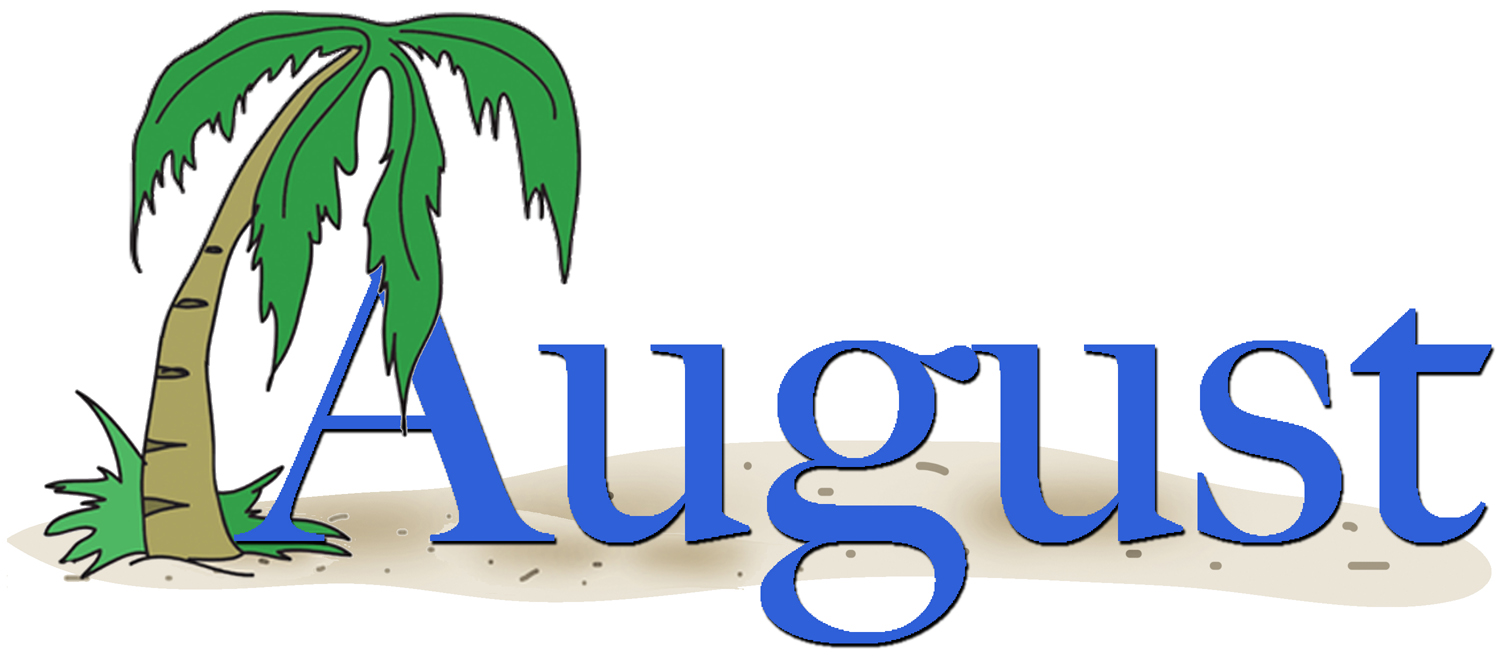 1  9:30  Exercise (CHR-2) 10:15  Piano w/ Lorrie (CHR-3)11:00  Laughter Yoga (AWR)11:00 Exercise (CHR-3) 1:30  Dog Visits  (CHR) 2:30  Bingo (CHR-2) 4:00  Creative Expressions (CHR-3)  6:30  MI History Group -         (2CHR Cozy Corner) 2 9:30   Exercise (CHR-2)10:00  Quilting for a Cause (CHR-2)10:30  Bingo (CHR-3) 2:30   Cooking Group (CHR-2) 4:00   Active  Games (CHR-3) 6:30   Craft Group (CHR-3)3 9:30   Exercise (CHR-2)10:00  Rosary & Communion (AWR)10:15  FITness Class (CHR-3)10:30  Yahtzee (CHR-3)11:00  2CHR Lunch Outing 1:30   Stroke Ed/Support Group (PDR) 2:30   Dance Performance with            “Dance Lansing” (AWR)  7:00   Double Play Flute & Tuba (AWR)4 9:30    Exercise (CHR-2)10:30   Card Club  (CHR-3) 1:15    Wii Bowling (CHR-3) 2:30    Bingo  (CHR-3) 4:15    Manicures (CHR-2)5 9:30 Exercise (CHR-3)10:30  Bingo (CHR- 2) 1:30   Current Events (CHR-3) 2:00   Movie & Popcorn  (CHR-2) 2:30   Board Games (CHR-3) 4:00   Creative Expression (CHR-3)610:00   TV Mass (AWR)10:00   Current Events  (CHR -2)11:00   Famous Faces (CHR-3)	 1:15    Manicures (CHR-3) 2:00    Chess (CHR-2) 2:30    Bingo (CHR-2) 3:30    Quiddler  (CHR-3) 4:00    Vespers (AWR)7 9:30    Exercise (CHR-2)10:00   Reading Group (CHR-2)10:15   Daily Devotions (CHR-2)10:30   Card-O (CHR-3) 2:30    Cooking Group (CHR-3) 4:00    Creative Expressions (CHR-2) 6:45    Bingo (CHR-3)8 9:30   Exercise (CHR-2) 10:15  Piano w/ Lorrie (CHR-3)11:00  Laughter Yoga (AWR)11:00  Exercise (CHR-3) 1:30  Dog Visits  (CHR) 2:30  Bingo (CHR-2) 4:00  Creative Expressions (CHR-3) 6:30  MI History Group (PDR)9 9:30   Exercise (CHR-2)10:00  Quilting for a Cause (CHR-2) 10:30  Bingo (CHR-3) 2:30   Cooking Group (CHR-2) 4:00   Active Games (CHR-3)   6:30   Craft Group (CHR-3)10 9:30    Exercise (CHR-2)10:00   Catholic Mass  (AWR)10:15   FITness Class (CHR-3)10:30   Yahtzee (CHR-3)10:30   Bingo Basket (CHR-3)11:00   Bingo Basket (CHR-2) 1:30    UNO (CHR-2) 3:00    Kings Corner (CHR-3) 4:15   Bird Care (Aviary CHR-1)1111:00  Mother & Child Visit (CHR-3) 1:15    Wii Bowling (CHR-3) 2:30    Bingo  (CHR-3) 3:00    Parkinson’s Disease Dialogue Group (1RC Training Room)                   4:00    Piano w/ Marvin (CHR-3)  4:15    Manicures (CHR-2) 6:00   Bandshell Concert –        Oldies but Goodies (RC-2)12 9:30 Exercise (CHR-3)10:30  Bingo (CHR- 2) 1:30   Current Events (CHR-3) 2:00   Movie & Popcorn  (CHR-2) 2:30   Board Games (CHR-3) 4:00   Creative Expression (CHR-3)1310:00   TV Mass (AWR)10:00   Current Events  (CHR -2)11:00   Famous Faces (CHR-3)	 1:15    Cooking Group (CHR-3) 2:30    Bingo (CHR-2) 3:30    Quiddler (CHR-3) 4:00    Vespers (AWR)14 9:30   Exercise (CHR-2)10:00  Cooking Group (CHR-2)10:30  Card-O (CHR-3) 2:00   Annual Dog Show           (Outside AWR) 6:45  Bingo (CHR-3)15 9:30   Exercise (CHR-2) 10:15  Piano w/ Lorrie (CHR-3)11:00  Laughter Yoga (AWR)11:00  Exercise (CHR-3) 1:30  Dog Visits  (CHR) 2:30  Dessert Wars (AWR) 4:30  Creative Expressions (CHR-3) 6:30  MI History Group (PDR)16 9:30    Exercise (CHR-2)10:00  Quilting for a Cause (CHR-2) 10:30   Bingo (CHR-3) 2:15    Farkle Dice Game (CHR-2) 3:00   “Happy Hour” (CHR-1) 6:30    Craft Group (CHR-3)17 9:30    Exercise (CHR-2)10:00   Rosary & Communion (AWR)10:15   FITness Class (CHR-3)10:30   Yahtzee (CHR-3)10:30   Bingo Basket (CHR-3)11:00   Bingo Basket (CHR-2)12:30   3 CHR Event Outing  4:15   Bird Care (Aviary CHR-1) 7:00   Thursday Night Special:                Jay Hill  (AWR) 18 9:30    Exercise (CHR-2)10:30   Card Club  (CHR-3)11:00   Lunch Bunch Outing (RC-2) 1:15    Wii Bowling (CHR-3) 1:30    Alzheimer’s Support Group   (PDR) 2:30    Bingo  (CHR-3) 4:15    Manicures (CHR-2)19 9:30 Exercise (CHR-3)10:30  Bingo (CHR- 2) 1:30   Current Events (CHR-3) 2:00   Movie & Popcorn  (CHR-2) 2:30   Board Games (CHR-3) 4:00   Creative Expression (CHR-3)2010:00  TV Mass (AWR)10:00  Current Events  (CHR -2)11:00  Famous Faces (CHR-3) 1:15   Manicures (CHR-3)	 2:00   Chess (CHR-2) 2:30   Bingo (CHR-2) 3:30   Quiddler (CHR-3) 4:00   Vespers (AWR)21 9:30    Exercise (CHR-2)10:00   Reading Group (CHR-2)10:15   Daily Devotions (CHR-2)10:30   Card-O (CHR-3)12:00   Men’s Event Picnic               (Stansell Patio)1:30 Art Appreciation Outing (RC-2) 2:30    Cooking Group (CHR-3) 4:00    Creative Expressions (CHR-2) 6:45    Bingo (CHR-3)  22 9:30   Exercise (CHR-2) 10:15  Piano w/ Lorrie (CHR-3)11:00  Laughter Yoga (AWR)11:00  Exercise (CHR-3) 1:30  Dog Visits  (CHR 2:30  Tuesday Treats with Jonathan Stars (Stansell Patio) 4:00  Creative Expressions (CHR-3) 6:30  MI History Group (PDR)23 9:30    Exercise (CHR-2)10:00  Quilting for a Cause (CHR-2) 10:30   Bingo (CHR-3) 2:30    Cooking Group (CHR-2) 4:00    Active Games (CHR-3) 6:30    Craft Group (CHR-3)24 9:30    Exercise (CHR-2)10:00   Tiger’s Game Outing (RC-2)10:00   Rosary & Communion (AWR)10:15   FITness Class (CHR-3)10:30   Yahtzee (CHR-3)10:30   Bingo Basket (CHR-3)11:00   Bingo Basket (CHR-2) 1:30    UNO (CHR-2) 3:00    Kings Corner (CHR-3) 4:15    Bird Care (Aviary CHR-1)  7:00    Student Violin Performance (AWR) 25 9:00    Electric fly-In Outing (RC-2)  9:30    Exercise (CHR-2)10:30   Card Club  (CHR-3)11:00   Mother & Child Visit (CHR-3) 1:15    Wii Bowling (CHR-3) 2:30    Bingo  (CHR-3) 4:00    Piano w/ Marvin (CHR-3) 4:15    Manicures (CHR-2)26 9:30 Exercise (CHR-3)10:30  Bingo (CHR- 2) 1:30   Current Events (CHR-3) 2:00   Movie & Popcorn  (CHR-2) 2:30   Board Games (CHR-3) 4:00   Creative Expression (CHR-3)2710:00   TV Mass (AWR)10:00   Current Events  (CHR -2)11:00   Famous Faces (CHR-3)	 1:15    Manicures (CHR-3) 2:00    Chess (CHR-2) 2:30    Bingo (CHR-2) 3:30    Quiddler (CHR-3) 4:00    Vespers (AWR)28 9:30   Exercise (CHR-2)
10:00  Reading Group (CHR-2)10:15  Daily Devotions (CHR-2)10:30  Card-O CHR-3) 1:15   Word Searches (CHR-2) 2:30   Cooking Group (CHR-3) 4:00   Creative Expressions (CHR-2) 6:45   Bingo (CHR-3)299:30   Exercise (CHR-2) 10:15  Piano w/ Lorrie (CHR-3)11:00  Laughter Yoga (AWR)11:00  Exercise (CHR-3) 1:30  Dog Visits  (CHR) 2:30  Bingo (CHR-2) 2:30  Neighborhood meeting (CHR-3) 3:00  3rd Floor Birthday Party (CHR-3) 6:30  MI History Group (PDR)30 9:30   Exercise (CHR-2)10:00  Quilting for a Cause (CHR-2) 10:00  Hawk Island            Fishing Trip (RC-2)11:00  Resident Council (CHR-3) 4:00   Book Club (CHR-3)   6:30   Craft Group (CHR-3)319:30    Exercise (CHR-2)10:00   Rosary & Communion (AWR)10:15   FITness Class (CHR-3)10:30   Yahtzee (CHR-3)10:30   Bingo Basket (CHR-3)11:00   Bingo Basket (CHR-2) 3:00    Neighborhood Meeting (CHR-2) 3:30   2Nd Floor Birthday Party (CHR-2)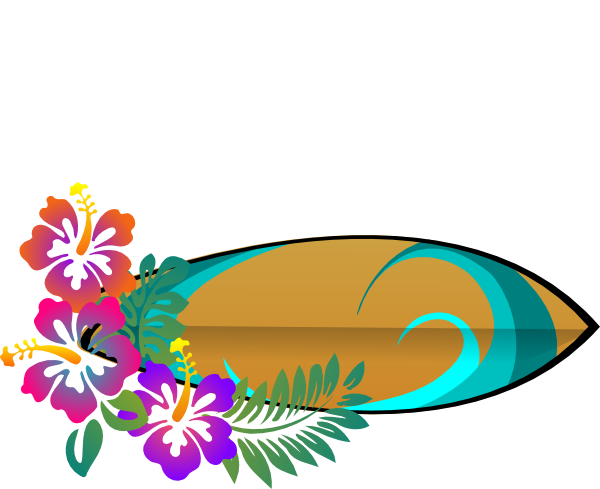 